ART AND DESIGNAdvice for ParentsAll pupils have an Art Set, which consists of-portfolio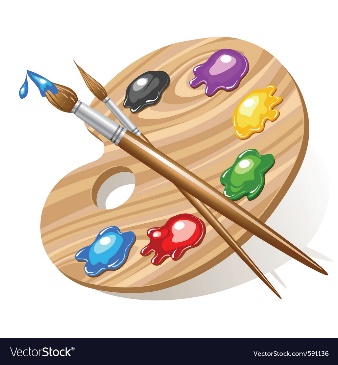 -Sketchbook-2B pencil-watercolour paints-2 paint brushes-colouring pencilsAll equipment should be brought to school each day, in their folio when they have Art and Design. Pupils can buy replacements from the Art Department if they have lost equipment.Homework is set on a 2-week basis, which should not take longer than an hour and should be completed to the best of their ability. There will be different types of homework, from researching artists and designers to inspire their own practical work to drawing and painting tasks, building on their core skills. At times there may be a session in finishing off classwork for the next week to get everyone up to speed. We encourage all pupils no matter what ability to try their best and take pride in their work, skills, presentation and creativity.